29 января 2019г. Учащееся 5А класса посетили  музей 112  Башкирской Кавалерийской дивизии и  приняли участие в мероприятии, посвященном 75 летней годовщине подвигов атаевцев. Ребята встретились с ветеранами, которые рассказали о трудных годах Великой Отечественной войны, блокаде Ленинграда и умении выстоять в страшных условиях голода и холода, Сотрудники Музея показали выставку экспонатов и познакомили ребят с подвигом героев – атаевцев, которые, погибнув, отстояли занятую высоту и не отступили ни на шаг. Ребята поздравили ветеранов и вручили им цветы. 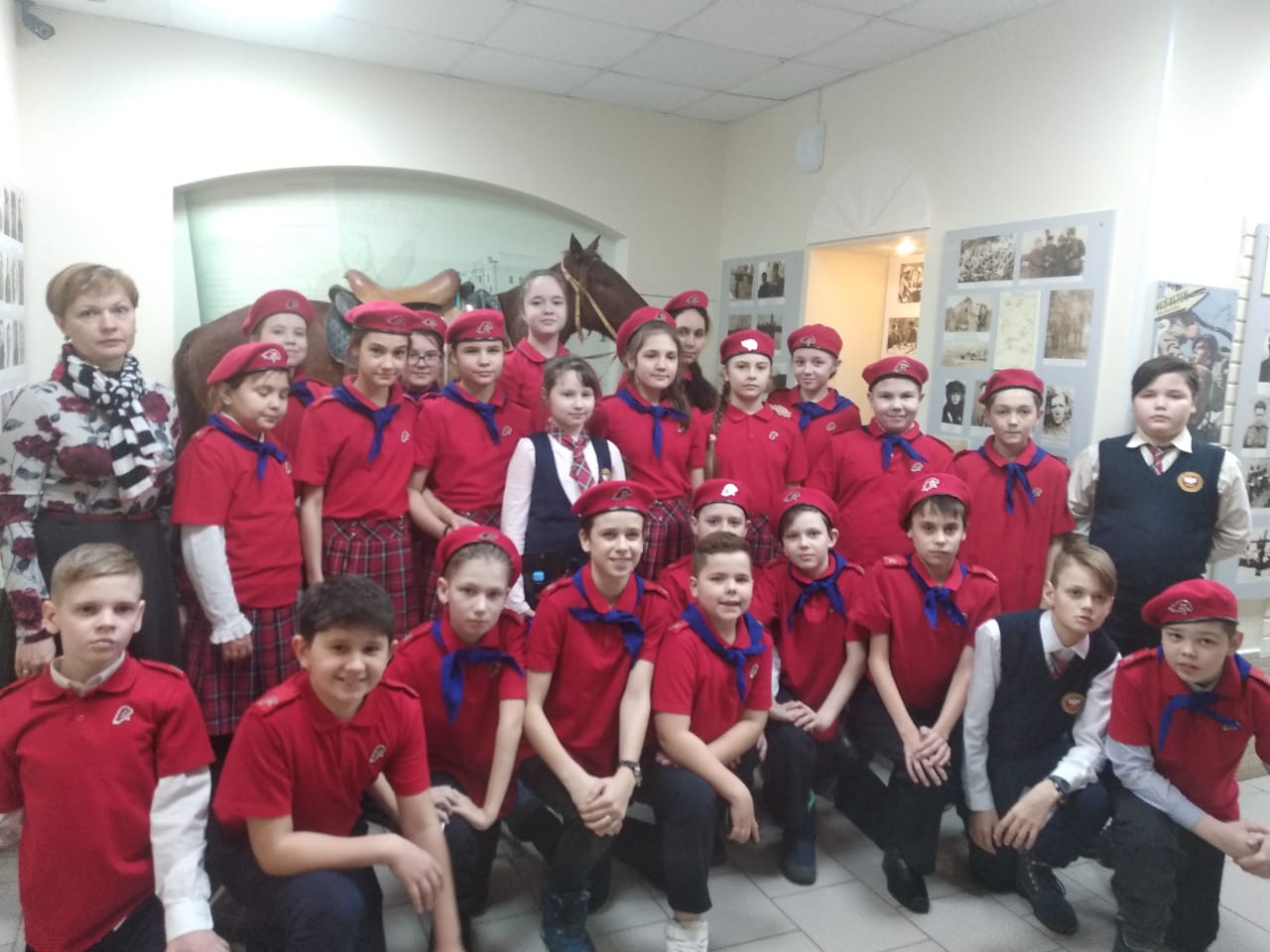 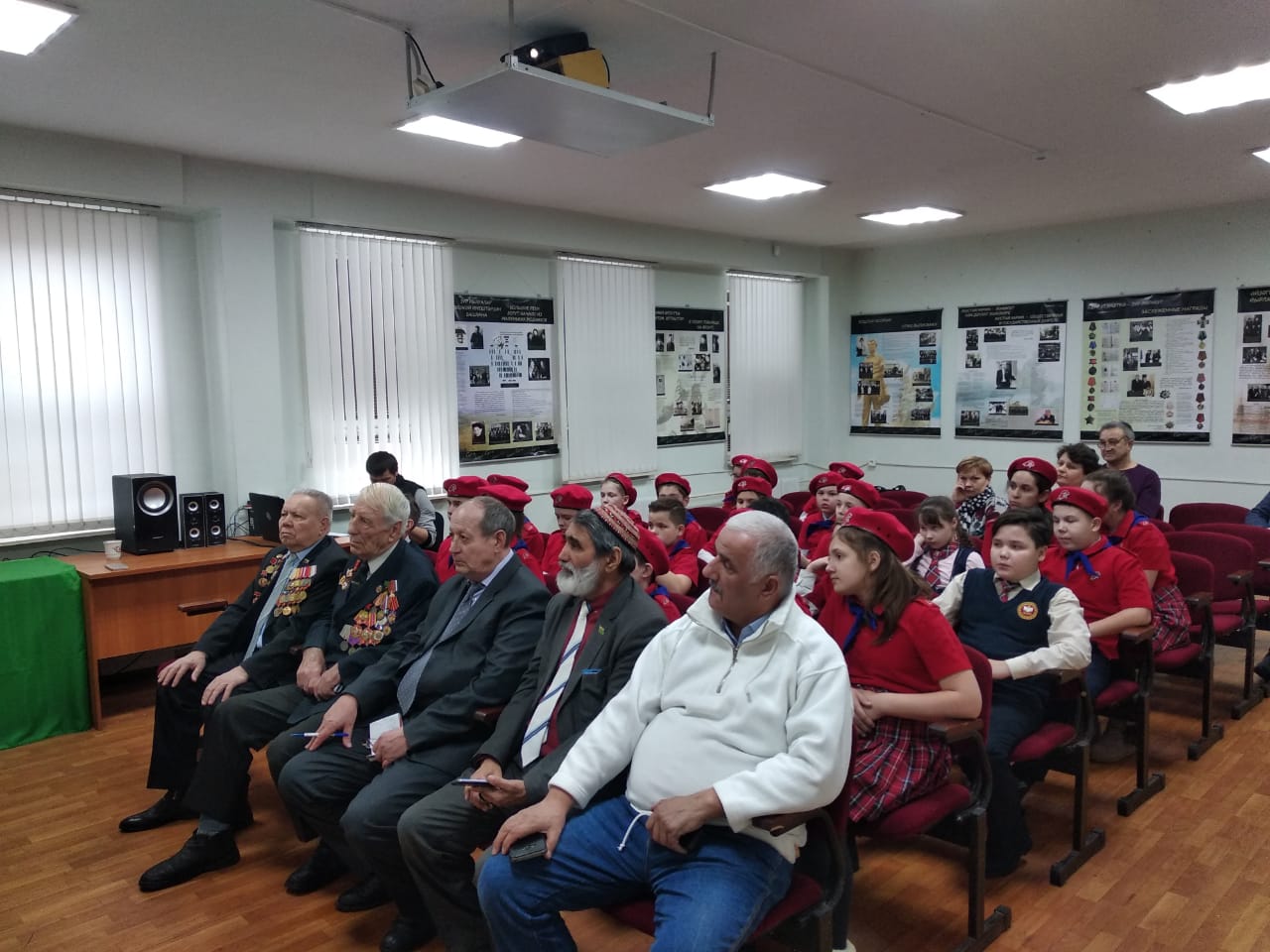 